Қысқа мерзімді сабақ жоспары	Жұмыс орны: Павлодар қаласы № 18 жалпы орта білім беру мектебіАты-жөні: Артыкпаева Ақмарал ЕльдбайқызыЛауазымы: Қазақ тілі және әдебиет мұғаліміЕңбек өтілі: 5 жылСанат: 2 санаттыПән: Қазақ тілі және әдебиетіТақырып: «Қазақстан барысы» 5 сынып«Қазақстан барысы» мәтініЕрте,ерте,ертеде бүркіт: "Кім күшті?"деген қазақша күрестен сайыс өткіземін",-деп жан-жануарларға жар салыпты. Аю,жолбарыс,қасқыр,қоян,барыс,арқар мен борсық та сайысқа қатысуға дайындала бастайды.Атасы барысты сайысқа дайындайды. Бұл жарыста жеңіске жету оңай емес, балам! Сайыста күшті болу керек, бірақ епті болған одан да пайдалы. Осыны !- деп, атасы барысқа ақыл айтады. Барыс сайысқа қатысу үшін көп жаттығады.Сонымен, сайыс күні де келіп жетеді. Бүркіт, қабан,таутеке төреші болады. Сайыстың аты жарыста жеңген аңның атымен аталатын болады,-деп бүркіт жариялайды. Қасқыр мен қоян,арқар мен борсық,аю мен қабан, барыс пен келес күреседі.Қоян қасқырды,аю қабанды,борсық арқарды,барыс келесті жеңеді.    Жартылай сайыста аю мен қоян,барыс пен борсық күреседі. Аю қоянды,барыс борсықты жеңеді де, аю мен барыс ақтық сайысқа шығады.  Барыс аюмен күреседі. Ол атасының айтқан ақылын есіне түсіреді де, ептілікпен өзінен күшті аюды аяқтан шалып жеңеді.   Сөйтіп,  барыс ептілік пен төзімділік көрсетеді де,жеңімпаз атанады. Содан бері қазақша күрестен болатын сайыс барыстың атымен аталатын болды.Мәтінді мұқият оқы, сұрақтарға жауап бер.Бүркіт қандай жарыс өткізбекші болды?Жарысқа қандай аңдар қатысты?Барыс жарысқа қалай дайындалады?Оған атасы қандай ақыл айтты?Жарысқа қандай аңдар төреші болды?Жартылай саыйсқа қай аңдар шықты?Шешуші сайыста кай аң жеңеді?Сайыс қай аңның атымен аталатын болды?Пән: қазақ тілі және әдебиетПән: қазақ тілі және әдебиетМектеп: №18 жалпы орта білім беретін мектеп»  коммуналдық  мемлекеттік мекемесіМектеп: №18 жалпы орта білім беретін мектеп»  коммуналдық  мемлекеттік мекемесіМектеп: №18 жалпы орта білім беретін мектеп»  коммуналдық  мемлекеттік мекемесіКүні:Күні:Мұғалімнің аты-жөні: Артыкпаева Ақмарал ЕльдбайқызыМұғалімнің аты-жөні: Артыкпаева Ақмарал ЕльдбайқызыМұғалімнің аты-жөні: Артыкпаева Ақмарал ЕльдбайқызыСынып: 5Сынып: 5Қатысқандар саны: Қатыспағандар саны:Қатыспағандар саны:Бөлім:Бөлім:3-бөлім: «Қазақстандағы жан-жануарлар мен өсімдіктер әлемі»3-бөлім: «Қазақстандағы жан-жануарлар мен өсімдіктер әлемі»3-бөлім: «Қазақстандағы жан-жануарлар мен өсімдіктер әлемі»Тақырыбы: Тақырыбы: 7 сабақ : «Қазақстан барысы (мультфильм негізінде»7 сабақ : «Қазақстан барысы (мультфильм негізінде»7 сабақ : «Қазақстан барысы (мультфильм негізінде»Осы сабақта қол жеткізілетін оқу мақсаттарыОсы сабақта қол жеткізілетін оқу мақсаттарыТ4.  Фольклорлық және шағын көлемді көркем әдеби мәтіндердің мазмұнын түсіну. О5. Қосымша ақпарат көздерінен тақырыпқа байланысты мәліметтерді ала  білу. Т4.  Фольклорлық және шағын көлемді көркем әдеби мәтіндердің мазмұнын түсіну. О5. Қосымша ақпарат көздерінен тақырыпқа байланысты мәліметтерді ала  білу. Т4.  Фольклорлық және шағын көлемді көркем әдеби мәтіндердің мазмұнын түсіну. О5. Қосымша ақпарат көздерінен тақырыпқа байланысты мәліметтерді ала  білу. Сабақтың мақсаттарыСабақтың мақсаттарыОқушылардың барлығы істей алады:  Шағын көлемді көркем әдеби мәтіндердің мазмұнын түсіне алады. Тақырыпқа байланысты мәліметтер жинақтай алады.Оқушылардың көбі істей алады: Мәтін мазмұнын түсінеді, тақырыпқа байланысты мәлімет береді. Оқушылардың кейбірі істей алады: Мәліметтерді жинақтай отырып, ортақ  тақырып шығара алады, пікірін  білдіреді, тұжырым жасайды.Оқушылардың барлығы істей алады:  Шағын көлемді көркем әдеби мәтіндердің мазмұнын түсіне алады. Тақырыпқа байланысты мәліметтер жинақтай алады.Оқушылардың көбі істей алады: Мәтін мазмұнын түсінеді, тақырыпқа байланысты мәлімет береді. Оқушылардың кейбірі істей алады: Мәліметтерді жинақтай отырып, ортақ  тақырып шығара алады, пікірін  білдіреді, тұжырым жасайды.Оқушылардың барлығы істей алады:  Шағын көлемді көркем әдеби мәтіндердің мазмұнын түсіне алады. Тақырыпқа байланысты мәліметтер жинақтай алады.Оқушылардың көбі істей алады: Мәтін мазмұнын түсінеді, тақырыпқа байланысты мәлімет береді. Оқушылардың кейбірі істей алады: Мәліметтерді жинақтай отырып, ортақ  тақырып шығара алады, пікірін  білдіреді, тұжырым жасайды.Тілдік мақсаттарИшара:Тілдік мақсаттарИшара:Оқушылар орындай алады: Тыңдалған ақпаратқа байланысты негізгі ақпаратты айтады.Оқушылар орындай алады: Тыңдалған ақпаратқа байланысты негізгі ақпаратты айтады.Оқушылар орындай алады: Тыңдалған ақпаратқа байланысты негізгі ақпаратты айтады.Тілдік мақсаттарИшара:Тілдік мақсаттарИшара:Пәнге қатысты сөздік қор мен терминология: барыс, қабан, аяқтан шалу, ептілік, төзімділік, арқар, борсық, жарялау, ақыру, ырылдау, жыртқыш, алдау т.бПәнге қатысты сөздік қор мен терминология: барыс, қабан, аяқтан шалу, ептілік, төзімділік, арқар, борсық, жарялау, ақыру, ырылдау, жыртқыш, алдау т.бПәнге қатысты сөздік қор мен терминология: барыс, қабан, аяқтан шалу, ептілік, төзімділік, арқар, борсық, жарялау, ақыру, ырылдау, жыртқыш, алдау т.бТілдік мақсаттарИшара:Тілдік мақсаттарИшара:Диалог құруға (шығарма жазуға арналған пайдалы тіркестер): барыс, қабан, аяқтан шалу, ептілік, төзімділік, арқар, борсық, жарялау, ақыру, ырылдау, жыртқыш, алдау т.бДиалог құруға (шығарма жазуға арналған пайдалы тіркестер): барыс, қабан, аяқтан шалу, ептілік, төзімділік, арқар, борсық, жарялау, ақыру, ырылдау, жыртқыш, алдау т.бДиалог құруға (шығарма жазуға арналған пайдалы тіркестер): барыс, қабан, аяқтан шалу, ептілік, төзімділік, арқар, борсық, жарялау, ақыру, ырылдау, жыртқыш, алдау т.бТілдік мақсаттарИшара:Тілдік мақсаттарИшара:Талқылауға арналған сұрақтар:Бүркіт бұл жарысты неге өткізбекші болды?Барыстың әрекеті қандай?Барысты  жаттықтырушы атасына қандай мінездеме бересіңдер?Барыстың орында болсаң сен қалай женер едің?Керемет. Жарайсың, бәрекелді, өте жақсыТалқылауға арналған сұрақтар:Бүркіт бұл жарысты неге өткізбекші болды?Барыстың әрекеті қандай?Барысты  жаттықтырушы атасына қандай мінездеме бересіңдер?Барыстың орында болсаң сен қалай женер едің?Керемет. Жарайсың, бәрекелді, өте жақсыТалқылауға арналған сұрақтар:Бүркіт бұл жарысты неге өткізбекші болды?Барыстың әрекеті қандай?Барысты  жаттықтырушы атасына қандай мінездеме бересіңдер?Барыстың орында болсаң сен қалай женер едің?Керемет. Жарайсың, бәрекелді, өте жақсыБағалау критерийлеріБағалау критерийлері  Мәтін мазмұнын түсіну, тақырыпқа байланысты нақты мәлімет алу.  Мәтін мазмұнын түсіну, тақырыпқа байланысты нақты мәлімет алу.  Мәтін мазмұнын түсіну, тақырыпқа байланысты нақты мәлімет алу.Ойлау дағдыларының деңгейіОйлау дағдыларының деңгейіБілу және түсіну, жоғары деңгей дағдыларыБілу және түсіну, жоғары деңгей дағдыларыБілу және түсіну, жоғары деңгей дағдыларыҚұндылықтарды дарытуҚұндылықтарды дарытуОқушыларды адамгершілікке, игі қасиеттерге баулуОқушыларды адамгершілікке, игі қасиеттерге баулуОқушыларды адамгершілікке, игі қасиеттерге баулуПәнаралық байланысПәнаралық байланысҚазақстан тарихы, өзін-өзі тануҚазақстан тарихы, өзін-өзі тануҚазақстан тарихы, өзін-өзі тануАКТ қолдану дағдыларыАКТ қолдану дағдыларыИнтербелсенді тақта,  https://www.youtube.com/user/KazakhstanBarysy Аудиожазба, сөздік аудиожазбасыИнтербелсенді тақта,  https://www.youtube.com/user/KazakhstanBarysy Аудиожазба, сөздік аудиожазбасыИнтербелсенді тақта,  https://www.youtube.com/user/KazakhstanBarysy Аудиожазба, сөздік аудиожазбасыАлдыңғы  білімАлдыңғы  білімТірек  сөздерді  таба  алады. Иллюстрациялық  суреттерді  ретімен қоя  алады.Тірек  сөздерді  таба  алады. Иллюстрациялық  суреттерді  ретімен қоя  алады.Тірек  сөздерді  таба  алады. Иллюстрациялық  суреттерді  ретімен қоя  алады.Сабақ барысыСабақ барысыСабақ барысыСабақ барысыСабақ барысыСабақтың жоспарланған кезеңдеріСабақтағы жоспарланған іс-әрекетСабақтағы жоспарланған іс-әрекетСабақтағы жоспарланған іс-әрекетРесурстарСабақтың басы3 минТопқа бөлу2 минҮй жұмысын тексеру4 минПсихологиялық ахуал тудыру- Оқушылармен амандасу:-Психологиялық ахуал тудыру мақсатында «Шаңырақ» ойсергегін өткізу.(Оқушылар шеңберге тұрып, түрлі-түсті ленталарды ұстайды. Неге ұқсайды? (жұлдызша, ұлпа қар, дөңгелек т.б.) Ленталардың үстіне шаңырақтың суреті қойылады. Ал енді ше? Шаңыраққа ұқсайды. Ендеше, бір шаңырақтың астында тұрып бір-бірімізге  жақсы тілектер айтайық).Оқушылар ленталардың түсіне қарай 2 топқа бөлінеді.Қызыл, жасыл түсті лента - І топСары, көк лента - ІІ топТоптың атын қояды, топ басшысын, топ мүшелерін (спикер, тайм-кипер, хатшы, бақылаушы) сайлайды.«Жүзім шоғы» Кластер толтыруОқушылар «Қазақстан барысы»  туралы үйден жазып келген мәліметтері бойынша кластер толтырады. Қалыптастырушы бағалау. «Смайликтер арқылы» (Мұғалім бағалайды)Психологиялық ахуал тудыру- Оқушылармен амандасу:-Психологиялық ахуал тудыру мақсатында «Шаңырақ» ойсергегін өткізу.(Оқушылар шеңберге тұрып, түрлі-түсті ленталарды ұстайды. Неге ұқсайды? (жұлдызша, ұлпа қар, дөңгелек т.б.) Ленталардың үстіне шаңырақтың суреті қойылады. Ал енді ше? Шаңыраққа ұқсайды. Ендеше, бір шаңырақтың астында тұрып бір-бірімізге  жақсы тілектер айтайық).Оқушылар ленталардың түсіне қарай 2 топқа бөлінеді.Қызыл, жасыл түсті лента - І топСары, көк лента - ІІ топТоптың атын қояды, топ басшысын, топ мүшелерін (спикер, тайм-кипер, хатшы, бақылаушы) сайлайды.«Жүзім шоғы» Кластер толтыруОқушылар «Қазақстан барысы»  туралы үйден жазып келген мәліметтері бойынша кластер толтырады. Қалыптастырушы бағалау. «Смайликтер арқылы» (Мұғалім бағалайды)Психологиялық ахуал тудыру- Оқушылармен амандасу:-Психологиялық ахуал тудыру мақсатында «Шаңырақ» ойсергегін өткізу.(Оқушылар шеңберге тұрып, түрлі-түсті ленталарды ұстайды. Неге ұқсайды? (жұлдызша, ұлпа қар, дөңгелек т.б.) Ленталардың үстіне шаңырақтың суреті қойылады. Ал енді ше? Шаңыраққа ұқсайды. Ендеше, бір шаңырақтың астында тұрып бір-бірімізге  жақсы тілектер айтайық).Оқушылар ленталардың түсіне қарай 2 топқа бөлінеді.Қызыл, жасыл түсті лента - І топСары, көк лента - ІІ топТоптың атын қояды, топ басшысын, топ мүшелерін (спикер, тайм-кипер, хатшы, бақылаушы) сайлайды.«Жүзім шоғы» Кластер толтыруОқушылар «Қазақстан барысы»  туралы үйден жазып келген мәліметтері бойынша кластер толтырады. Қалыптастырушы бағалау. «Смайликтер арқылы» (Мұғалім бағалайды)«Шаңырақ» суреті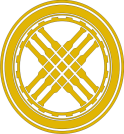 Түрлі-түсті ленталар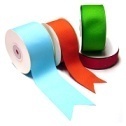 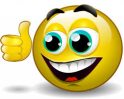 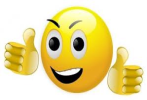 I деңгейБілу3 минII деңгейТүсіну3 минIII деңгей Қолдану5 минIV деңгейТалдау6 минСергіту сәті2 минV деңгей Жинақтау6 минVI деңгейБағалау3 минКері байланыс2 минҮйге тапсырма         1 минҚызығушылықты ояту сатысы «Қазақстан  барысы» мульфильмінен үзінді көрсетіледі. - Фильмнің бұл үзіндісінен кімдерді көріп тұрсыңдар?- Осы адамдарды көркем шығармада бір сөзбен қалай атайды?- Кейіпкер деген сөзді қалай түсінесіңдер?- Балалар, бүгінгі сабақтың тақырыбы қандай деп ойлайсыңдар?- Сабаққа қандай мақсат қоямыз?«Контейнер»  («Қоржын») әдісі (Мұғалім тақтадан 2 контейнердің суретін көрсетеді. «Негізгі кейіпкер», «Қосымша кейіпкер». Әр топтан 1 оқушыдан шығып, кезек-кезегімен "қоржыннан" шыққан сөздерді (кейіпкерлердің аттарын) тиісті контейнерлерге орналастырады.Тапсырманы саралау:Қажеттілігі бар  оқушылар: Шығармаға сүйене отырып, негізгі және қосымша кейіпкерлерді анықтайды.Ерекше қабілетті оқушылар:Негізгі кейіпкерлердің біреуіне дәлелді түрде сипаттама береді.Қалыптастырушы бағалау. «Бас бармақ» әдісі«Сипаттама кестесі». Берілген үзінділер арқылы кейіпкерлерді анықтаңыз және образын суреттеп сипаттаңыз.  Тапсырманы саралау:Қажеттілігі бар  оқушылар: Шығармаға сүйене отырып, берілген үзінділердің қай кейіпкерге қатысты екенін анықтайды.Ерекше қабілетті оқушылар:Кейіпкерлердің образын  өз сөзімен сипаттап жазып береді.Қалыптастырушы бағалау. «Бағдаршам» әдісіПікірталас.  (“Венн” диаграммасы арқылы)І топ: “Ата сөзін тыңдасаң жеңіске жетерсің...”ІІ топ: “  Ептілік пен төзімділік мұратқа жеткізеді ”(Әр топ өз тұжырымдарын Венн диаграмма арқылы дәлелдейді.Тапсырманы саралау:Қажеттілігі бар  оқушылар: Мәтінге және тірек сөздерге сүйене отырып, кейіпкерлердің жағымды\жағымсыз қасиеттерін жалпылай жазадыЕрекше қабілетті оқушылар:Кейіпкерлердің жағымды\жағымсыз қасиеттерін нақты, дәлелдеп жазады. Мәтіннен  мысал келтіреді.Қалыптастырушы бағалау. «Екі жұлдыз, бір тілек» «Көңілді күн» жаттығуын орындау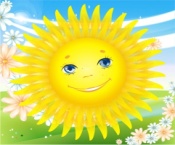  «Сезімді ояту картасы» әдісіӨзіңіз таңдау жасаған бір кейіпкерге хат жазыңыз. (Хатта кейіпкерден алған әсерің жүйелі жеткізу үшін  қажеттілігі бар оқушыларға төмендегідей кесте беремін)Тапсырманы саралау:Қажеттілігі бар  оқушылар: Кестеге сүйене отырып, жеңіл хат жазадыЕрекше қабілетті оқушылар:Нақты дәлелдер келтіре отырып, хат құрылымын сақтап, күрделі хат жазады.Қалыптастырушы бағалау.«Мадақтау сэндвичі»  Әр топтан ең үздік деген 1 хат «Автор орындығында» оқыладыКонцептуалдық кесте арқылы кейіпкерлерге баға беруТапсырманы саралау:Қажеттілігі бар  оқушылар: Мәтінге және тірек сөздерге сүйене отырып, кейіпкерлерге баға береді.Ерекше қабілетті оқушылар: Кейіпкерлерді шынайы өмірмен салыстырып, бағалайды.  (Өмірге қызығушылығы, адамгершілік қасиеттері т.б.)Қалыптастырушы бағалау.«Геометриялық фигуралар» әдісіОқушылар бүгінгі сабаққа кері байланыс береді.Чемодан – бәрін түсіндім, өте қызық, өзіммен бірге алып жүремін.Еттартқыш – әлі де ойлану қажет, түсінбеген жерлерім бар.Қоқыс жәшігі – алған ақпарат маған қажет емес.“Мен өз Отанымның патриотымын ” деген тақырыпқа шағын ой толғау жазу.
                                     Қызығушылықты ояту сатысы «Қазақстан  барысы» мульфильмінен үзінді көрсетіледі. - Фильмнің бұл үзіндісінен кімдерді көріп тұрсыңдар?- Осы адамдарды көркем шығармада бір сөзбен қалай атайды?- Кейіпкер деген сөзді қалай түсінесіңдер?- Балалар, бүгінгі сабақтың тақырыбы қандай деп ойлайсыңдар?- Сабаққа қандай мақсат қоямыз?«Контейнер»  («Қоржын») әдісі (Мұғалім тақтадан 2 контейнердің суретін көрсетеді. «Негізгі кейіпкер», «Қосымша кейіпкер». Әр топтан 1 оқушыдан шығып, кезек-кезегімен "қоржыннан" шыққан сөздерді (кейіпкерлердің аттарын) тиісті контейнерлерге орналастырады.Тапсырманы саралау:Қажеттілігі бар  оқушылар: Шығармаға сүйене отырып, негізгі және қосымша кейіпкерлерді анықтайды.Ерекше қабілетті оқушылар:Негізгі кейіпкерлердің біреуіне дәлелді түрде сипаттама береді.Қалыптастырушы бағалау. «Бас бармақ» әдісі«Сипаттама кестесі». Берілген үзінділер арқылы кейіпкерлерді анықтаңыз және образын суреттеп сипаттаңыз.  Тапсырманы саралау:Қажеттілігі бар  оқушылар: Шығармаға сүйене отырып, берілген үзінділердің қай кейіпкерге қатысты екенін анықтайды.Ерекше қабілетті оқушылар:Кейіпкерлердің образын  өз сөзімен сипаттап жазып береді.Қалыптастырушы бағалау. «Бағдаршам» әдісіПікірталас.  (“Венн” диаграммасы арқылы)І топ: “Ата сөзін тыңдасаң жеңіске жетерсің...”ІІ топ: “  Ептілік пен төзімділік мұратқа жеткізеді ”(Әр топ өз тұжырымдарын Венн диаграмма арқылы дәлелдейді.Тапсырманы саралау:Қажеттілігі бар  оқушылар: Мәтінге және тірек сөздерге сүйене отырып, кейіпкерлердің жағымды\жағымсыз қасиеттерін жалпылай жазадыЕрекше қабілетті оқушылар:Кейіпкерлердің жағымды\жағымсыз қасиеттерін нақты, дәлелдеп жазады. Мәтіннен  мысал келтіреді.Қалыптастырушы бағалау. «Екі жұлдыз, бір тілек» «Көңілді күн» жаттығуын орындау «Сезімді ояту картасы» әдісіӨзіңіз таңдау жасаған бір кейіпкерге хат жазыңыз. (Хатта кейіпкерден алған әсерің жүйелі жеткізу үшін  қажеттілігі бар оқушыларға төмендегідей кесте беремін)Тапсырманы саралау:Қажеттілігі бар  оқушылар: Кестеге сүйене отырып, жеңіл хат жазадыЕрекше қабілетті оқушылар:Нақты дәлелдер келтіре отырып, хат құрылымын сақтап, күрделі хат жазады.Қалыптастырушы бағалау.«Мадақтау сэндвичі»  Әр топтан ең үздік деген 1 хат «Автор орындығында» оқыладыКонцептуалдық кесте арқылы кейіпкерлерге баға беруТапсырманы саралау:Қажеттілігі бар  оқушылар: Мәтінге және тірек сөздерге сүйене отырып, кейіпкерлерге баға береді.Ерекше қабілетті оқушылар: Кейіпкерлерді шынайы өмірмен салыстырып, бағалайды.  (Өмірге қызығушылығы, адамгершілік қасиеттері т.б.)Қалыптастырушы бағалау.«Геометриялық фигуралар» әдісіОқушылар бүгінгі сабаққа кері байланыс береді.Чемодан – бәрін түсіндім, өте қызық, өзіммен бірге алып жүремін.Еттартқыш – әлі де ойлану қажет, түсінбеген жерлерім бар.Қоқыс жәшігі – алған ақпарат маған қажет емес.“Мен өз Отанымның патриотымын ” деген тақырыпқа шағын ой толғау жазу.
                                     Қызығушылықты ояту сатысы «Қазақстан  барысы» мульфильмінен үзінді көрсетіледі. - Фильмнің бұл үзіндісінен кімдерді көріп тұрсыңдар?- Осы адамдарды көркем шығармада бір сөзбен қалай атайды?- Кейіпкер деген сөзді қалай түсінесіңдер?- Балалар, бүгінгі сабақтың тақырыбы қандай деп ойлайсыңдар?- Сабаққа қандай мақсат қоямыз?«Контейнер»  («Қоржын») әдісі (Мұғалім тақтадан 2 контейнердің суретін көрсетеді. «Негізгі кейіпкер», «Қосымша кейіпкер». Әр топтан 1 оқушыдан шығып, кезек-кезегімен "қоржыннан" шыққан сөздерді (кейіпкерлердің аттарын) тиісті контейнерлерге орналастырады.Тапсырманы саралау:Қажеттілігі бар  оқушылар: Шығармаға сүйене отырып, негізгі және қосымша кейіпкерлерді анықтайды.Ерекше қабілетті оқушылар:Негізгі кейіпкерлердің біреуіне дәлелді түрде сипаттама береді.Қалыптастырушы бағалау. «Бас бармақ» әдісі«Сипаттама кестесі». Берілген үзінділер арқылы кейіпкерлерді анықтаңыз және образын суреттеп сипаттаңыз.  Тапсырманы саралау:Қажеттілігі бар  оқушылар: Шығармаға сүйене отырып, берілген үзінділердің қай кейіпкерге қатысты екенін анықтайды.Ерекше қабілетті оқушылар:Кейіпкерлердің образын  өз сөзімен сипаттап жазып береді.Қалыптастырушы бағалау. «Бағдаршам» әдісіПікірталас.  (“Венн” диаграммасы арқылы)І топ: “Ата сөзін тыңдасаң жеңіске жетерсің...”ІІ топ: “  Ептілік пен төзімділік мұратқа жеткізеді ”(Әр топ өз тұжырымдарын Венн диаграмма арқылы дәлелдейді.Тапсырманы саралау:Қажеттілігі бар  оқушылар: Мәтінге және тірек сөздерге сүйене отырып, кейіпкерлердің жағымды\жағымсыз қасиеттерін жалпылай жазадыЕрекше қабілетті оқушылар:Кейіпкерлердің жағымды\жағымсыз қасиеттерін нақты, дәлелдеп жазады. Мәтіннен  мысал келтіреді.Қалыптастырушы бағалау. «Екі жұлдыз, бір тілек» «Көңілді күн» жаттығуын орындау «Сезімді ояту картасы» әдісіӨзіңіз таңдау жасаған бір кейіпкерге хат жазыңыз. (Хатта кейіпкерден алған әсерің жүйелі жеткізу үшін  қажеттілігі бар оқушыларға төмендегідей кесте беремін)Тапсырманы саралау:Қажеттілігі бар  оқушылар: Кестеге сүйене отырып, жеңіл хат жазадыЕрекше қабілетті оқушылар:Нақты дәлелдер келтіре отырып, хат құрылымын сақтап, күрделі хат жазады.Қалыптастырушы бағалау.«Мадақтау сэндвичі»  Әр топтан ең үздік деген 1 хат «Автор орындығында» оқыладыКонцептуалдық кесте арқылы кейіпкерлерге баға беруТапсырманы саралау:Қажеттілігі бар  оқушылар: Мәтінге және тірек сөздерге сүйене отырып, кейіпкерлерге баға береді.Ерекше қабілетті оқушылар: Кейіпкерлерді шынайы өмірмен салыстырып, бағалайды.  (Өмірге қызығушылығы, адамгершілік қасиеттері т.б.)Қалыптастырушы бағалау.«Геометриялық фигуралар» әдісіОқушылар бүгінгі сабаққа кері байланыс береді.Чемодан – бәрін түсіндім, өте қызық, өзіммен бірге алып жүремін.Еттартқыш – әлі де ойлану қажет, түсінбеген жерлерім бар.Қоқыс жәшігі – алған ақпарат маған қажет емес.“Мен өз Отанымның патриотымын ” деген тақырыпқа шағын ой толғау жазу.
                                     Мултьфильмhttps://www.youtube.com/user/KazakhstanBarysyҚоржын,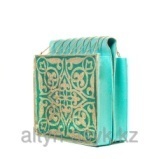 контейнерлер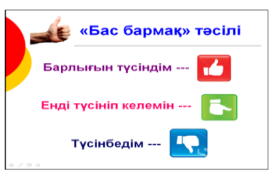 Карточкалар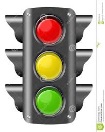 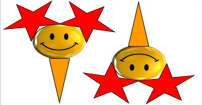 ВидеороликКонверт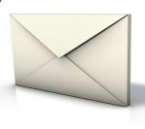 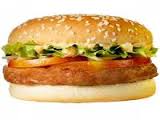 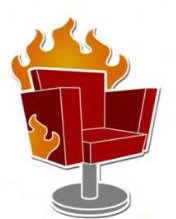 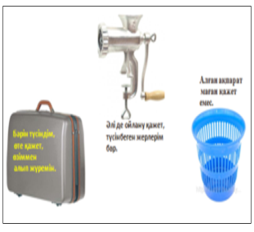 Саралау – оқушыға мейлінше қолдау көрсетуді қалай жоспарлайсыз?Қабілетті оқушыларға тапсырманы қалай түрлендіресіз?Бағалау – оқушы білімін тексеруді қалай жоспарлайсыз?Бағалау – оқушы білімін тексеруді қалай жоспарлайсыз?Бағалау – оқушы білімін тексеруді қалай жоспарлайсыз?Пәнаралық байланысденсаулық жəнеқауіпсіздік, АКТ-мен байланыс; Құндылықтармен байланыс (тәрбие элементі) Сабақ барысында оқушылардың деңгейін, қажеттілі-гін  үнемі ескеріп отырдым. Яғни, әрбір тапсырманы саралап бердім. Сабақ үстінде қажеттілігі бар оқушыларға көбірек  қолпаштап, қолдау көрсетіп отырдым. Ол үшін оларға көркем шығарманы,  тірек сөздер мен суреттерді, кестелерді үлестіріп бердім.Қабілеті жоғары оқушылардың да қабілеттерін ескере отырып, тапсырма-ларды саралап, зерттеушілік, шығармашылық деңгейде бердім. Мысалы: бүгінгі сабақта қабілетті оқушыларкейіпкерлердің образын  өз сөзімен сипаттап айтып берді, кейіпкерлердің жағымды\жағымсыз қасиеттерін дәлелдеп жазды, нақты дәлелдер келтіре отырып, кейіпкерге хат жазады, кейіпкер-лерді шынайы өмірмен байланыстырды.Оқушылардың білімін тексеруді қалыптастырушы бағалау арқылы жүзеге асырдым. Бүгінгі сабағымда төмендегідей бағалау түрлерін қолдандым:- «Бас бармақ» әдісі- «Бағдаршам» әдісі- «Бағалау сэндвичі» - «Екі жұлдыз, бір тілек»  - «Геометриялық фигуралар»Бұлардың ішінде сәтті шыққаны – «Бағалау сэндвичі» және «Екі жұлдыз, бір тілек». Себебі, мұнда оқушылар бір-бірін бағалап қана қоймайды, сонымен бірге өз ойларын және ұсыныстарын нақты білдіреді.Бүгінгі сабағымда пікірталас ұйымдастырған кезде және кейіпкерге хат жазу барысында осы бағалау түрлерін қолдандым.Оқушылардың білімін тексеруді қалыптастырушы бағалау арқылы жүзеге асырдым. Бүгінгі сабағымда төмендегідей бағалау түрлерін қолдандым:- «Бас бармақ» әдісі- «Бағдаршам» әдісі- «Бағалау сэндвичі» - «Екі жұлдыз, бір тілек»  - «Геометриялық фигуралар»Бұлардың ішінде сәтті шыққаны – «Бағалау сэндвичі» және «Екі жұлдыз, бір тілек». Себебі, мұнда оқушылар бір-бірін бағалап қана қоймайды, сонымен бірге өз ойларын және ұсыныстарын нақты білдіреді.Бүгінгі сабағымда пікірталас ұйымдастырған кезде және кейіпкерге хат жазу барысында осы бағалау түрлерін қолдандым.Оқушылардың білімін тексеруді қалыптастырушы бағалау арқылы жүзеге асырдым. Бүгінгі сабағымда төмендегідей бағалау түрлерін қолдандым:- «Бас бармақ» әдісі- «Бағдаршам» әдісі- «Бағалау сэндвичі» - «Екі жұлдыз, бір тілек»  - «Геометриялық фигуралар»Бұлардың ішінде сәтті шыққаны – «Бағалау сэндвичі» және «Екі жұлдыз, бір тілек». Себебі, мұнда оқушылар бір-бірін бағалап қана қоймайды, сонымен бірге өз ойларын және ұсыныстарын нақты білдіреді.Бүгінгі сабағымда пікірталас ұйымдастырған кезде және кейіпкерге хат жазу барысында осы бағалау түрлерін қолдандым.Қазақстан тарихы, өзін-өзі тануОқушылардың денсаулығын жақсарту мақсатын-да сергіту сәтін өткіздім. Сабақ үстінде қауіпсіздік ережелері сақталды. Берілген тапсырма-лардың барлығы оқушылардың қауіпсіздігіне немесе денсаулы-ғына қауіп төндірген жоқ.АКТ-ны сабақ үстінде ұзақ пайдаланбаймын. Тек кейбір тапсырмаларды орындатқан кезде қолдандым.Оқушылар сабақ барысында өздерінің АКТ дағдыларын дамыта алды.Оқушыларды адамгершілікке, игі қасиеттерге баулуСабақ бойыншаРефлексияБүгінгі сабақтың оқу мақсаттары мен сабақ мақсат-тары шынайы,қолжетімді болды.Барлық оқушылар оқу мақсатына қолжеткізді деп ойлаймын. Сабақтасаралау дұрысжүргізілді. Яғни, барлық тапсырма-лар сараланып берілді. Сабақ кезеңдеріндеуақытты тиімдіпайдаландым, барлық тапсырма-лар уақытында орындалды.Сабақ жоспарынанауытқулар болған жоқ.Оқу мақсатына жету үшін төмендегі әдіс-тәсілдер тиімді болды деп ойлаймын.1.«Сипаттама кестесі»Оқушылар берілген үзінділер арқылы кейіпкерлерді анықтайды және образын суреттеп сипаттайды. Ең алдымен, тапсырманы саралап аламын. Қажеттілігі бар  оқушылар шығармаға сүйене отырып, берілген үзінділердің қай кейіпкерге қатысты екенін анықтайды.Ерекше қабілетті оқушылар кейіпкерлердің образын  өз сөзімен сипаттап жазып береді.  2. «Сезімді ояту картасы» әдісіӨзі таңдау жасаған бір кейіпкерге хат жазыңыз. Тапсырманы саралап беремін.Қажеттілігі бар  оқушылар кестеге сүйене отырып, жеңіл хат жазады.Ерекше қабілетті оқушылар нақты дәлелдер келтіре отырып, хат құрылымын сақтап, күрделі хат жазады.Оқу мақсатына жету үшін төмендегі әдіс-тәсілдер тиімді болды деп ойлаймын.1.«Сипаттама кестесі»Оқушылар берілген үзінділер арқылы кейіпкерлерді анықтайды және образын суреттеп сипаттайды. Ең алдымен, тапсырманы саралап аламын. Қажеттілігі бар  оқушылар шығармаға сүйене отырып, берілген үзінділердің қай кейіпкерге қатысты екенін анықтайды.Ерекше қабілетті оқушылар кейіпкерлердің образын  өз сөзімен сипаттап жазып береді.  2. «Сезімді ояту картасы» әдісіӨзі таңдау жасаған бір кейіпкерге хат жазыңыз. Тапсырманы саралап беремін.Қажеттілігі бар  оқушылар кестеге сүйене отырып, жеңіл хат жазады.Ерекше қабілетті оқушылар нақты дәлелдер келтіре отырып, хат құрылымын сақтап, күрделі хат жазады.Оқу мақсатына жету үшін төмендегі әдіс-тәсілдер тиімді болды деп ойлаймын.1.«Сипаттама кестесі»Оқушылар берілген үзінділер арқылы кейіпкерлерді анықтайды және образын суреттеп сипаттайды. Ең алдымен, тапсырманы саралап аламын. Қажеттілігі бар  оқушылар шығармаға сүйене отырып, берілген үзінділердің қай кейіпкерге қатысты екенін анықтайды.Ерекше қабілетті оқушылар кейіпкерлердің образын  өз сөзімен сипаттап жазып береді.  2. «Сезімді ояту картасы» әдісіӨзі таңдау жасаған бір кейіпкерге хат жазыңыз. Тапсырманы саралап беремін.Қажеттілігі бар  оқушылар кестеге сүйене отырып, жеңіл хат жазады.Ерекше қабілетті оқушылар нақты дәлелдер келтіре отырып, хат құрылымын сақтап, күрделі хат жазады.Оқу мақсатына жету үшін төмендегі әдіс-тәсілдер тиімді болды деп ойлаймын.1.«Сипаттама кестесі»Оқушылар берілген үзінділер арқылы кейіпкерлерді анықтайды және образын суреттеп сипаттайды. Ең алдымен, тапсырманы саралап аламын. Қажеттілігі бар  оқушылар шығармаға сүйене отырып, берілген үзінділердің қай кейіпкерге қатысты екенін анықтайды.Ерекше қабілетті оқушылар кейіпкерлердің образын  өз сөзімен сипаттап жазып береді.  2. «Сезімді ояту картасы» әдісіӨзі таңдау жасаған бір кейіпкерге хат жазыңыз. Тапсырманы саралап беремін.Қажеттілігі бар  оқушылар кестеге сүйене отырып, жеңіл хат жазады.Ерекше қабілетті оқушылар нақты дәлелдер келтіре отырып, хат құрылымын сақтап, күрделі хат жазады.Жалпы бағалауСабақта ең жақсы өткен екі нəрсе (оқыту мен оқуға қатысты)?1. Белсенді оқыту әдістерін тиімді пайдалану2. Тапсырмалардың сараланып берілуіСабақтың бұдан да жақсы өтуіне не оң ықпал етер еді (оқыту мен оқуға қатысты)?1. Уақытты үнемді пайдалану2. Қалыптастырушы бағалау түрлерін түрлендіруОсы сабақтың барысында мен сынып туралы немесе жекелеген оқушылардыңжетістіктері/ қиыншылықтары туралы нені анықтадым, келесі сабақтарда не нəрсегеназар аудару қажет?- Уақытты үнемді пайдалануЖалпы бағалауСабақта ең жақсы өткен екі нəрсе (оқыту мен оқуға қатысты)?1. Белсенді оқыту әдістерін тиімді пайдалану2. Тапсырмалардың сараланып берілуіСабақтың бұдан да жақсы өтуіне не оң ықпал етер еді (оқыту мен оқуға қатысты)?1. Уақытты үнемді пайдалану2. Қалыптастырушы бағалау түрлерін түрлендіруОсы сабақтың барысында мен сынып туралы немесе жекелеген оқушылардыңжетістіктері/ қиыншылықтары туралы нені анықтадым, келесі сабақтарда не нəрсегеназар аудару қажет?- Уақытты үнемді пайдалануЖалпы бағалауСабақта ең жақсы өткен екі нəрсе (оқыту мен оқуға қатысты)?1. Белсенді оқыту әдістерін тиімді пайдалану2. Тапсырмалардың сараланып берілуіСабақтың бұдан да жақсы өтуіне не оң ықпал етер еді (оқыту мен оқуға қатысты)?1. Уақытты үнемді пайдалану2. Қалыптастырушы бағалау түрлерін түрлендіруОсы сабақтың барысында мен сынып туралы немесе жекелеген оқушылардыңжетістіктері/ қиыншылықтары туралы нені анықтадым, келесі сабақтарда не нəрсегеназар аудару қажет?- Уақытты үнемді пайдалануЖалпы бағалауСабақта ең жақсы өткен екі нəрсе (оқыту мен оқуға қатысты)?1. Белсенді оқыту әдістерін тиімді пайдалану2. Тапсырмалардың сараланып берілуіСабақтың бұдан да жақсы өтуіне не оң ықпал етер еді (оқыту мен оқуға қатысты)?1. Уақытты үнемді пайдалану2. Қалыптастырушы бағалау түрлерін түрлендіруОсы сабақтың барысында мен сынып туралы немесе жекелеген оқушылардыңжетістіктері/ қиыншылықтары туралы нені анықтадым, келесі сабақтарда не нəрсегеназар аудару қажет?- Уақытты үнемді пайдалануЖалпы бағалауСабақта ең жақсы өткен екі нəрсе (оқыту мен оқуға қатысты)?1. Белсенді оқыту әдістерін тиімді пайдалану2. Тапсырмалардың сараланып берілуіСабақтың бұдан да жақсы өтуіне не оң ықпал етер еді (оқыту мен оқуға қатысты)?1. Уақытты үнемді пайдалану2. Қалыптастырушы бағалау түрлерін түрлендіруОсы сабақтың барысында мен сынып туралы немесе жекелеген оқушылардыңжетістіктері/ қиыншылықтары туралы нені анықтадым, келесі сабақтарда не нəрсегеназар аудару қажет?- Уақытты үнемді пайдалану